OBS*: Exceção nos dias 03/10 e 24/10; e 07/11 e 14/11. Motivo: Aula no IEC.Atendimento via telefone (3439-5268) Atendimento via email (publicidade.sg@pucminas.br) Coordenadora: Profa. Alessandra Girard  PUBLICIDADE E PROPAGANDAHorário de Atendimento ao Aluno – 2º Semestre de 2018Segunda-feiraTerça-feiraQuarta-feiraQuinta-feiraSexta-feiraNOITEAlessandra17:00 às 18:30 hsAlessandra17:00 às 18:30 hsAlessandra18:00 às 19:30 hs OBS*Samantha 18:00 as 19:00Samantha 18:00 as 19:00Robson 17:00 as 18:30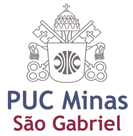 